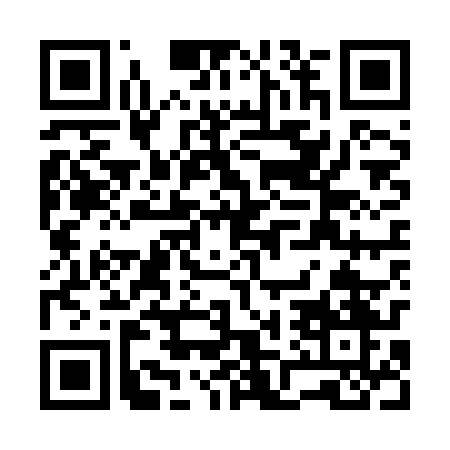 Ramadan times for Mokra Trzecia, PolandMon 11 Mar 2024 - Wed 10 Apr 2024High Latitude Method: Angle Based RulePrayer Calculation Method: Muslim World LeagueAsar Calculation Method: HanafiPrayer times provided by https://www.salahtimes.comDateDayFajrSuhurSunriseDhuhrAsrIftarMaghribIsha11Mon4:164:166:0611:543:485:435:437:2712Tue4:144:146:0411:543:505:455:457:2913Wed4:114:116:0211:543:515:465:467:3014Thu4:094:096:0011:533:525:485:487:3215Fri4:074:075:5811:533:545:505:507:3416Sat4:044:045:5511:533:555:515:517:3617Sun4:024:025:5311:533:565:535:537:3818Mon3:593:595:5111:523:585:555:557:4019Tue3:573:575:4911:523:595:565:567:4220Wed3:543:545:4611:524:005:585:587:4321Thu3:523:525:4411:514:026:006:007:4522Fri3:493:495:4211:514:036:016:017:4723Sat3:473:475:4011:514:046:036:037:4924Sun3:443:445:3711:504:066:056:057:5125Mon3:413:415:3511:504:076:066:067:5326Tue3:393:395:3311:504:086:086:087:5527Wed3:363:365:3111:504:096:106:107:5728Thu3:333:335:2811:494:116:116:117:5929Fri3:313:315:2611:494:126:136:138:0130Sat3:283:285:2411:494:136:146:148:0331Sun4:254:256:2212:485:147:167:169:051Mon4:224:226:1912:485:157:187:189:082Tue4:204:206:1712:485:177:197:199:103Wed4:174:176:1512:485:187:217:219:124Thu4:144:146:1312:475:197:237:239:145Fri4:114:116:1112:475:207:247:249:166Sat4:084:086:0812:475:217:267:269:187Sun4:064:066:0612:465:227:287:289:218Mon4:034:036:0412:465:247:297:299:239Tue4:004:006:0212:465:257:317:319:2510Wed3:573:576:0012:465:267:327:329:27